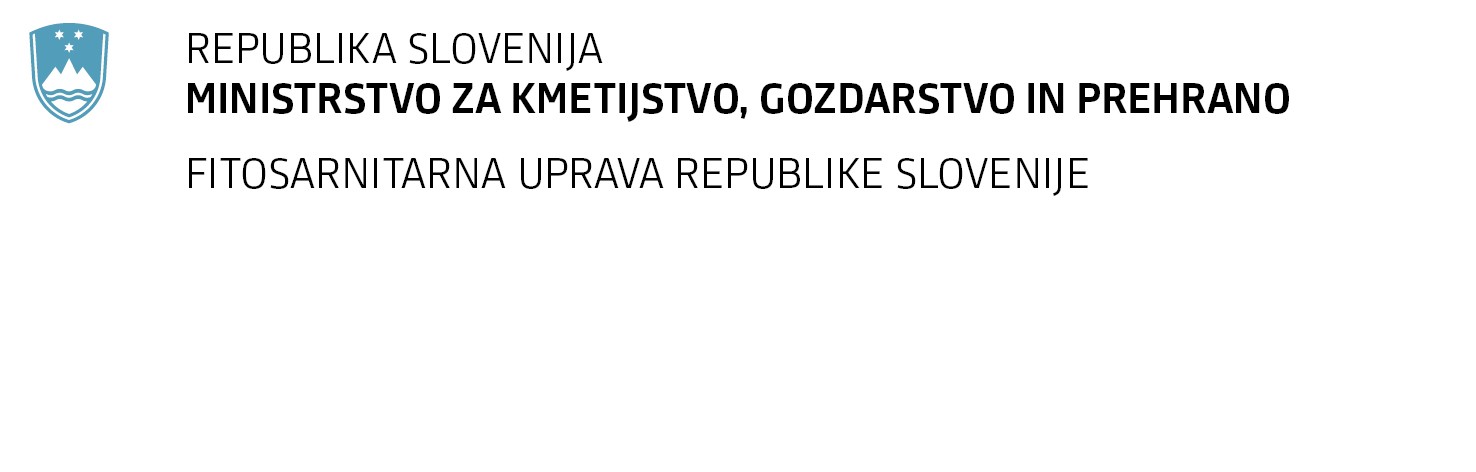 METODA PREIZKUŠANJA VREDNOSTI SORTE ZA PRIDELAVO IN UPORABO (VPU)OLJNA OGRŠČICA (FURS -VPU/5/2)Naziv metode: Metoda preizkušanja vrednosti sorte za pridelavo in uporabo (VPU) – Oljna ogrščica Oznaka metode:	FURS-VPU/5/2Začetek uporabe:  1. januar 2011KazaloMETODA PREIZKUŠANJA VREDNOSTI SORTE ZA PRIDELAVO IN UPORABO (VPU) – OLJNA OGRŠČICA(FURS-VPU/5/1)SPLOŠNI DELNamen in ciljiTa metoda podrobneje določa način preizkušanja vrednosti za pridelavo in uporabo sort oljne ogrščice (v nadaljevanju: VPU) za vpis v sortno listo Republike Slovenije (v nadaljevanju: SL).S to metodo se določajo postopki, po katerih se z opazovanjem, merjenjem in laboratorijskimi analizami ugotovijo kvalitativne in kvantitativne lastnosti preizkušane sorte, z namenom, da se oceni vrednost te sorte za pridelavo in uporabo v primerjavi s standardnimi sortami, v skladu s 43. členom Zakona o semenskem materialu kmetijskih rastlin (Uradni list RS, št. 25/05-uradno prečiščeno besedilo in 41/09; v nadaljevanju: ZSMKR) in 7. členom Pravilnika o postopku vpisa sorte v sortno listo in o vodenju sortne liste (Uradni list RS, št. 49/09).Ta metoda se uporablja tudi za posebno preizkušanje sort oljne ogrščice (v nadaljevanju: PPS oljne ogrščice) za pripravo opisne sortne liste (v nadaljevanju: OSL), v skladu s 60. členom ZSMKR.Izvajalec preizkušanjaPreizkušanje VPU sort oljne ogrščice in PPS oljne ogrščice izvede izvajalec preizkušanja, ki ga imenuje Fitosanitarna uprava Republike Slovenije (v nadaljevanju: Uprava). Posamezne faze preizkušanja VPU sort oljne ogrščice ali PPS oljne ogrščice (sortni poskusi na posamezni lokaciji, posamezna ocenjevanja in merjenja oziroma laboratorijske in druge teste) izvede s podizvajalci, v skladu z odločbo o imenovanju.Sorte, ki se vključijo v preizkušanjePreizkušanje VPU sort oljne ogrščice se izvede pri sortah, za katere so bile na Upravo vložene prijave za vpis v SL. V PPS oljne ogrščice po tej metodi se sorte vključijo v skladu z letnim programom PPS, ki ga sprejme Uprava.Roki za prijavo, dostavo semena in velikost vzorcaPri vlaganju prijav za vpis sort oljne ogrščice v SL in zagotavljanju vzorca semena za preizkušanje VPU sort ali za PPS oljne ogrščice je potrebno upoštevati naslednje roke:Seme oljne ogrščice za preizkušanje VPU sort brezplačno zagotovi prijavitelj sorte, za PPS oljne ogrščice pa predlagatelj sorte za vključitev v PPS (prijavitelj sorte, vzdrževalec sorte ali drug zainteresiran dobavitelj). Glede kakovosti in zdravstvenega stanja mora seme izpolnjevati minimalne zahteve, določene s Pravilnikom o trženju semena oljnic in predivnic (Uradni list RS, št. 8/05, 100/05 in 1/09). Vzorec semena mora biti opremljen z naslednjimi podatki: ime ali žlahtniteljeva oznaka sorte, absolutna masa, kalivost in setvena norma.Tehnični podatki o sortiZa preizkušanje VPU sort oljne ogrščice mora prijavitelj ob prijavi priložiti izpolnjen tehnični vprašalnik. Ob prijavi za PPS oljne ogrščice mora prijavitelj priložiti podatke o sorti, ki omogočajo zasnovo poskusa in izbiro primerne standardne sorte. Prijavitelj mora navesti tudi morebitne druge posebnosti sorte (npr. občutljivost na določeno aktivno snov, posebnosti glede gostote setve, višine habitusa, vsebnost glukozinolatov in eruka kisline ipd.).Trajanje preizkušanjaPreizkušanje VPU za vpis sorte oljne ogrščice v SL poteka 2 leti, PPS oljne ogrščice pa 3 leta, v kolikor sorta ni v postopku vpisa v SL. Za sorte, ki so v postopku vpisa v SL, traja PPS oljne ogrščice 1 dodatno leto preizkušanja.Preizkušanje VPU sort oljne ogrščice za vpis v SL se lahko na predlog sortne komisije, pristojne za oljnice in predivnice (v nadaljevanju: sortna komisija), podaljša za 1 leto oziroma na skupaj triletno obdobje preizkušanja. Razlog za podaljšanje preizkušanja so lahko neugodne vremenske razmere v posameznem letu preizkušanja in kadar sortna komisija na osnovi dvoletnih rezultatov preizkušanja ne more z dovolj visoko zanesljivostjo odločati o primerni VPU sorte. O predlogu podaljšanja preizkušanja je potrebno predhodno obvestiti prijavitelja. V tem primeru stroški preizkušanja bremenijo prijavitelja.PPS oljne ogrščice se lahko na predlog izvajalca preizkušanja ali na predlog prijavitelja podaljša za1 leto. V primeru podaljšanja PPS na predlog prijavitelja, stroški preizkušanja bremenijo prijavitelja. V kolikor podaljšanje PPS oljne ogrščice predlaga izvajalec preizkušanja so stroški določeni v letnem programu PPS.Lokacije preizkušanjaPreizkušanje VPU in PPS sort oljne ogrščice se izvaja na območju severovzhodne Slovenije (SV) na 1 lokaciji, na območju jugovzhodne Slovenije (JV) na eni lokaciji in na območju osrednje Slovenije (OS) na 1 lokaciji. Kot možni dodatni lokaciji za preizkušanje PPS oljne ogrščice se štejeta tudi lokaciji na območju zahodne Slovenije (ZS) in severne Slovenije (SS).Lokacije preizkušanja objavi letno Uprava pred samo izvedbo preizkušanja na spletni strani  http://www.furs.si/.Standardne sorteKot standardna sorta se določi sorta, ki izpolnjuje naslednja merila:biti mora razširjena v pridelavi;po višini habitusa mora ustrezati preskušani sorti;ob vključitvi sorte v preizkušanje mora imeti nadpovprečne rezultate glede količine ali kakovosti pridelka, odpornosti proti boleznim in škodljivcem ali glede druge lastnosti, ki pomembno vpliva na vrednost določene sorte za pridelavo ali uporabo.Za vsako sorto, ki je prijavljena v postopek vpisa sorte v SL, se glede na podatke iz tehničnega vprašalnika določi najmanj ena standardna sorta, s katero se ta sorta primerja pri preizkušanju VPU. Če prijavitelj v prijavi navede posebne zahteve za preizkušanje sorte ali izpostavi posebne lastnosti preskušane sorte, se lahko za preizkušanje VPU te sorte določi dodatna standardna sorta. V obdobju preizkušanja posamezne sorte se standardne sorte, s katerimi se preskušana sorta primerja, nespreminjajo, razen v izjemnih primerih na predlog sortne komisije.Standardne sorte potrdi sortna komisija na predlog izvajalca preizkušanja. Aktualni seznam standardnih sort, s katerimi se primerja posamezna sorta oljne ogrščice pri preizkušanju VPU ali v PPS, je objavljen v uradnem glasilu Uprave in na spletni strani http://www.furs.si/.IZVEDBA POSKUSAIzbira in priprava zemljiščaZemljišče mora biti izenačeno, brez mikro depresij in s čim manjšim nagibom. Na celotnem zemljišču je moral biti isti predposevek. Kot predhodni posevek ne sme biti koruza, bob in sončnica ter poljščine, po katerih zaradi poznega spravila ni mogoče kakovostno opraviti oranja in predsetvene priprave zemljišča. Tla na poskusnem  polju ne smejo biti okužena s povzročitelji rastlinskih bolezni in škodljivci, zlasti ne z ogorčicami iz rodu Heterodera.Osnovna in predsetvena obdelava tal mora biti opravljena v skladu s Tehnološkimi navodili za integrirano pridelavo poljščin, ki jih letno objavlja Ministrstvo za kmetijstvo, gozdarstvo in prehrano. Pri osnovnem gnojenju se odmerke posameznih hranil prilagodi glede na založenost tal s hranili na podlagi predhodno opravljene analize tal (pH, P2O5, K2O, % organske snovi).Zasnova poskusaPred izvedbo poskusa se vse sorte, ki bodo vključene v poskus (preskušane in standardne sorte) razvrstijo glede na višino habitusa (visoke, srednje, nizke) in namen uporabe (za krmno rabo, za industrijsko rabo). Vse sorte se šifrirajo.Poskus se postavi po metodi naključnega bloka v štirih ponovitvah. Celotni sortni poskus na eni lokaciji se poseje isti dan. Setev se opravi strojno s specialno sejalnico za poskuse v optimalnem roku, kakor je navedeno v spodnji preglednici.Po setvi se posevek rahlo povalja. Poskus se seje vedno prečno na smer oranja. Poskus na eni lokaciji se zasnuje, kakor je prikazano spodaj.Površina osnovne parcele		6 - 15 m2Število vrst				8Razdalja med parcelami		25 - 50 cmMedvrstna razdalja			12,5 - 25 cmRazdalja med bloki			1 - 2 mZaščitni pas okoli poskusa1		2 m1 Zaščitne pasove okoli poskusa je potrebno pred spravilom požeti.Upoštevati je potrebno,  da gostota posevka in  najmanjše število rastlin na parceli ostaneta v predpisanih mejah.Ukrepi po setviKaleče rastline lahko napade in uniči divjad ali pa miši (predvsem pod snegom). Zaradi tega se lahko poskus fizično zavaruje oziroma se lahko uporabijo fitofarmacevtska sredstva, ki so registrirana za uporabo proti glodavcem. Od začetka zorenja do spravila je potrebno poskus zaščititi proti ptičem.2.4	Oskrba poskusaObdelava tal, zaščita pred pleveli in škodljivimi organizmi, dognojevanje ter ostali tehnološki ukrepi, ki se izvajajo na poskusni parceli, morajo biti v skladu s Tehnološkimi navodili za integrirano pridelavo poljščin za tekoče leto in s smernicami dobre kmetijske prakse.2.5	Spravilo pridelkaSpravilo pridelka (žetev) se opravi, ko večina sort doseže tehnološko zrelost. Spravilo je strojno.OPAZOVANJA, VZORČENJA IN MERITVE MED RASTJOBeleženje podatkov o poskusuVremenske razmere v času poskusaBeležijo se povprečne temperature (v 0C) in padavine (v mm) po dekadah v času trajanja poskusa. Za primerjavo se navedejo večletne povprečne vrednosti iz poskusu najbližje meteorološke postaje.Datum setveDatumi ocenjevanj zdravstvenega stanja, opazovanj nastopa fenofazDatum spravilaTehnološki ukrepiIzvajanje zaščite pred pleveli in škodljivimi organizmi, gnojenje in drugi tehnološki ukrepi - npr. datum opravila/ukrepa; vrsta in količina uporabljenega FFS ali gnojila.Opazovanje in beleženje fenofazOpazovanje fenofaz (po BBCH skali)Opazovanja ostalih agronomskih lastnostihMed trajanjem poskusa se opazujejo in beležijo lastnosti, ki so navedene v spodnji preglednici.Ocenjevanje zdravstvenega stanjaMed rastjo se na poskusnih mestih, spremlja pojav bolezni in škodljivcev, pri čemer se opravita vsaj 2 opazovanji od fenofaze pojava socvetja do razvoja plodu. Seznam pomembnejših bolezni in škodljivcev oljne ogrščice, metode spremljanja zdravstvenega stanja in kriteriji za ocenjevanje pojava bolezni so določeni v prilogi 2. V primeru pojava ostalih bolezni ali škodljivcev je potrebno pojav evidentirati in ustrezno oceniti intenziteto napada z deležem prizadetih rastlin.3.5. Ugotavljanje števila rastlin pred spravilomŠtevilo rastlin se s štetjem ugotavlja na vsaki parceli pred spravilom poskusa. Izrazi se kot povprečno število rastlin na m2 / lokacijo preskušanja.LABORATORIJSKE ANALIZE TER DRUGE MERITVE IN OPAZOVANJA OB IN PO SPRAVILUDoločitev pridelkaZa določitev pridelka se določi masa zrnja v kg / parcelo tako, da se neposredno po žetvi stehta pridelek zrnja za vsako ponovitev posebej. Masa zrnja se določi na 0,05 kg natančno.Pridelek se izrazi kot masa zrnja (v t/ha) z 9 % vlago, ki se izračuna na osnovi vsebnosti vlage v zrnju in mase zrnja po ponovitvah.Druge meritve, ocene in opazovanjaZa sorte iz skupine '00' je dovoljena največja vsebnost glukozinolatov 18 µmol/g in 2 % eruka kislin od skupnih maščobnih kislin v zrnju. Analiza kakovosti oljne ogrščice se določa, kot je prikazano v spodnji preglednici.Za laboratorijske analize kakovosti semena je potrebno pripraviti povprečni vzorec, in sicer do 0,5 kg semena / sorto. Vzorec se označi s šifro sorte v poskusu.Vse analize, razen analiz kakovosti olja in vsebnosti glukozinolatov, se izvaja tudi pri PPS oljne ogrščice.OBDELAVA PODATKOV IN VREDNOTENJE REZULTATOVVeljavnost poskusaVeljavnost preskušanja opredeljujeta 2 dejavnika:pravilnost izvedbe med rastno dobo,statistična analiza pridelka zrnja.Pravilnost izvedbeV primeru prizadetosti poskusa zaradi pojava abiotičnih dejavnikov (npr. toča, močan veter, suša), se za posamezno leto lahko zavrže rezultate celotnega preskušanje na določeni lokaciji. O izločitvi rezultatov s posamezne lokacije odloča sortna komisija.Statistična analizaPri statističnem izvrednotenju pridelka zrnja, ki je eden od pokazateljev korektnosti opravljenega poskusa, se upoštevajo naslednja merila:če je KV < 24 % je preizkušanje veljavno,če je KV > 25 % se preizkušanje zavrže.V primeru, da je vrednost koeficienta variacije visoka, jo je potrebno obrazložiti.5.2	Statistična obdelava podatkovObdelajo se naslednji rezultati preizkušanja:pridelek zrnja (preračunan na 9 % vlage).Enoletni rezultati pridelka zrnja se obdelajo po statistični metodi analize variance (Anova), razlike med njimi se zaznavajo s pomočjo Duncanovega testa mnogoterih primerjav (ali LSD testom) s 95% intervalom zaupanja.Večletni rezultati pridelka zrnja ter ostalih lastnosti se obdelajo po indeks sistemu. Gre za povezan sistem zasnove poskusov z večjim številom standardnih sort in načina vrednotenja večletnih rezultatov, ki omogočata neposredno primerjavo gospodarsko pomembnih lastnosti sort oljne ogrščice ne glede na obdobje, ko so bili preizkušeni. Za lažje in bolj zanesljivo vrednotenje rezultatov preizkušanja se lahko za posamezne gospodarsko pomembne lastnosti določi koeficiente glede na pomen teh lastnosti v naših rastnih razmerah. Koeficiente določi sortna komisija.Na podlagi obdelanih rezultatov preizkušanja je potrebno za posamezno sorto v postopku vpisa v SL podati mnenje o primernosti pridelave v določenih ekoloških razmerah.POROČANJE IN POSREDOVANJE REZULTATOVPodatki se letno prikažejo za vsako lokacijo. Kasneje se ovrednotijo na nivoju sorte in prikažejo v končnem poročilu, ki mora vsebovati:opis lokacij preizkušanja,seznam preizkušenih sort (označijo se s šiframi in registrskimi številkami), vključno s standardnimi sortami,opis izvedbe poskusa,statistično ovrednotene rezultate.Po namenu preizkušanja se rezultate deli na:rezultate za preizkušanje VPU sort oljne ogrščice,rezultate za PPS oljne ogrščice.Izvajalec preizkušanja pripravi vmesna (letna) in končna poročila preizkušanja VPU sort za potrebe sortne komisije oz. PPS in jih pošlje Upravi. Rezultati se posredujejo do 15. avgusta kot delni podatki o pridelku oz. do 15. septembra kot popolni podatki (vključno z rezultati kakovostnih parametrov).PRILOGA 1-	Ocene za poleganje rastlin-	Ocene za izenačenost zorenja-	Ocene za nagnjenost sorte k odpiranju luskovPRILOGA 2-	Ocena okužbe z rastlinskimi boleznimi in škodljivciPri oceni okužbe z rastlinskimi boleznimi in škodljivci se opazujejo organizmi, ki so označeni v spodnji preglednici.-	Osnovna shema za bonitiranjeRok za prijavoRok za dostavo semenaKoličina (kg)15. 7.1. 8.0,5Predvideni datum setveGostota setve – (št. kalivih semen/m2)Globina setve (cm)20. 8. – 10. 9.40 - 801,5 – 2,5Razvojna fazaKodaOpisVznik09Klični listi prodrejo skozi zemljo na površjeZačetek cvetenja6110% rastlin ima prve cvetoveKonec cvetenja6910% rastlin še cvetiRazvoj plodu79Skoraj vsi luski so dosegli končno velikostPolna zrelost89Skoraj vsi luski zreli, zrnje temno in trdoOpazovana lastnostOpisPrezimitev rastlinJeseni  in  spomladi  se  na  eni  od  sredinskih  vrstic  vsake  ponovitve (najmanj 1 dolžinski m) beleži število rastlin, ki so propadle zaradi mraza. Vrednost propadlih rastlin zaradi mraza se izraža relativno v odstotkih (%).Poleganje rastlinZa polegle rastline se štejejo tiste, ki imajo steblo za več kot 30 0nagnjeno od navpičnice. Ocenjuje se vsaka osnovna parcela, in sicer ob pojavu te lastnosti z ocenami od 1 do 9, pri čemer predstavlja 1 stanje brez poleganja, 9 pa popolnoma polegle rastline. Pri poleglih rastlinah navedemo tudi vzrok (npr. močan veter, naliv, toča, ipd.). Preglednica z ocenami za poleganje rastlin je podana v Prilogi 1, ki je sestavni del te metode.Število poganjkovPred spravilom se na eni od sredinskih vrstic vsake ponovitve (na 1 dolžinskem metru) prešteje število vseh poganjkov. Število poganjkov se nato deli s številom rastlin, pri čemer se ugotovi povprečno število poganjkov na rastlino.Višina rastlineVišina rastlin se izmeri pred spravilom poskusa na dveh nivojih, in sicer:do najnižje vejevišina cele rastlineMeri se celoten nadzemen del iztegnjene rastline.Na vsaki parceli se višina rastline izmeri na 10 naključno izbranih rastlinah. V opazovalni zvezek se vnese povprečja 50 rastlin.Izenačenost zorenjaIzenačenost zorenja se ocenjuje vizualno na vsaki osnovni parceli z oceno od 1 do 9. Ocena 1 označuje izenačeno, 9 pa močno neizenačeno zorenje. Preglednica z ocenami je podana v prilogi 1.Nagnjenost sorte k odpiranjuNagnjenost sorte k odpiranju (pokanju, prezanju) luska se ocenjuje vizualno na vsaki osnovni parceli z oceno od 1 do 9. Ocena 1 predstavlja lusk, ki se ne odpira, 9 pa močno odprt lusk. Preglednica z ocenami je podana v prilogi 1.AnalizaMetoda analize oz. standardVsebnost vlageSIST ISO 711:1997Hektolitrska masaSIST ISO 7971: 1997Masa 1000 zrn – absolutna masaSIST ISO 520: 1997KalivostMetode ISTA, poglavje 5ČistotaSIST ISO 658:2002Vsebnost oljaSIST ISO 659:1995Kakovost olja (sestava oljnih kislin, npr. vsebnost eruka kislin, linolenove kisline) in vsebnost glukozinolatovSIST ISO 5508:1996SIST ISO 9167-1:1998OcenaPomen1Ni poleganja3Na celi parceli rastline nagnjene za 30° ali močno poleganje na 1/4 parcele5Na celi parceli rastline nagnjene za 45° ali močno poleganje na 1/2 parcele7Na celi parceli rastline nagnjene za 60° ali močno poleganje na 3/4 parcele9Popolnoma polegle rastlineOcenaPomen1Popolnoma izenačena3Zelo5Srednje7Slabo9NeizenačenaOcenaPomen1Brez odpiranja2Zelo malo do malo3Malo, 5% rastlin z malo izraženimi simptomi4Malo do srednje5Srednje, 10% rastlin s srednje izraženimi simptomi6Srednje do močno7Močno, 15% rastlin s srednje izraženimi simptomi8Močno do zelo močno9Zelo močno, 25% rastlin z močno izraženimi simptomiŠkodljivi organizmiOpis metodeBela gniloba (Sclerotinia sclerotiorum)Odpornost sorte in stopnja poškodbe se oceni vizualno na vsaki osnovni parceli z ocenami, ki so navedene v nadaljevanju priloge 2.Črna listna pegavost kapusnic (Alternaria brassicae)Odpornost sorte in stopnja poškodbe se oceni vizualno na vsaki osnovni parceli z ocenami, ki so navedene v nadaljevanju priloge 2.Golšavost kapusnic (Plasmodiophora brassicae)Odpornost sorte in stopnja poškodbe se oceni vizualno na vsaki osnovni parceli z ocenami, ki so navedene v nadaljevanju priloge 2.Gniloba pesnega srca (Phoma betae)Odpornost sorte in stopnja poškodbe se oceni vizualno na vsaki osnovni parceli z ocenami, ki so navedene v nadaljevanju priloge 2.Peronospora oljne ogrščice in repice (Peronospora brassica)Odpornost sorte in stopnja poškodbe se oceni vizualno na vsaki osnovni parceli z ocenami, ki so navedene v nadaljevanju priloge 2.Siva plesen (Botrytis cinerea)Odpornost sorte in stopnja poškodbe se oceni vizualno na vsaki osnovni parceli z ocenami, ki so navedene v nadaljevanju priloge 2.Bolhači iz rodu Psylliodes inPhyllotretaOdpornost sorte in stopnja poškodbe se oceni vizualno na vsaki osnovni parceli z ocenami, ki so navedene v nadaljevanju priloge 2.Repna grizlica (Athalia rosae)Odpornost sorte in stopnja poškodbe se oceni vizualno na vsaki osnovni parceli z ocenami, ki so navedene v nadaljevanju priloge 2.Repičar (Meligethes aeneus)Odpornost sorte in stopnja poškodbe se oceni vizualno na vsaki osnovni parceli z ocenami, ki so navedene v nadaljevanju priloge 2.Ogrščični (repični) kljunotaj (Ceuthorrhynchus napi)Odpornost sorte in stopnja poškodbe se oceni vizualno na vsaki osnovni parceli z ocenami, ki so navedene v nadaljevanju priloge 2.Stebelni kapusov kljunotaj (Ceuthorrhynchus quadrridens)Odpornost sorte in stopnja poškodbe se oceni vizualno na vsaki osnovni parceli z ocenami, ki so navedene v nadaljevanju priloge 2.Brazdasti kljunotaj (Ceuthorrhynchus pleurostigma)Odpornost sorte in stopnja poškodbe se oceni vizualno na vsaki osnovni parceli z ocenami, ki so navedene v nadaljevanju priloge 2.Črni kljunotaj (Ceuthorrhynchus picitarsis)Odpornost sorte in stopnja poškodbe se oceni vizualno na vsaki osnovni parceli z ocenami, ki so navedene v nadaljevanju priloge 2.Luskov (redkvin) kljunotaj (Ceuthorrhynchus assimilis)Odpornost sorte in stopnja poškodbe se oceni vizualno na vsaki   osnovni   parceli   z   ocenami,   ki   so   navedene   v nadaljevanju priloge 2.OcenaPomen1Ni bolezenskih znakov ali poškodb2Zelo malo bolezenskih znakov ali poškodb3Malo bolezenskih znakov ali poškodb4Malo do srednje močni bolezenski znaki ali poškodbe5Srednje močni bolezenski znaki ali poškodbe6Srednje močni do močni bolezenski znaki ali poškodbe7Močni bolezenski znaki ali poškodbe8Močni do zelo močni bolezenski znaki ali poškodbe9Zelo močni bolezenski znaki ali poškodbe